Para dar prioridad a un mensaje por lo general se usa un botón al lado del mensaje con el fin de marcarlo com importante.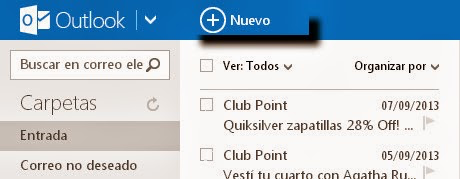 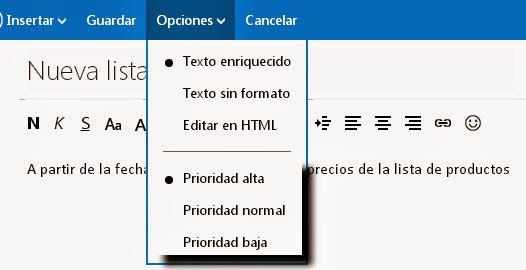 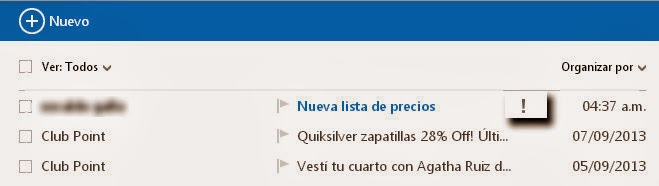 